П О Л О Ж Е Н И Ео проведении Всероссийских соревнованийпо рукопашному бою среди мужчин и женщин, посвящённых Дню Пограничника и в честь дня рождения генерала армии Андропова Ю.В.(номер-код вида спорта: 1000001411Я)(СМ №8475 в ЕКП на 2016г.)16-19 июня 2016 годг. Сосновый БорЛенинградская область1. Общие положенияВсероссийские соревнования по рукопашному бою среди мужчин и женщин, посвящённые Дню Пограничника и в честь дня рождения генерала армии Андропова Ю.В. (далее – соревнования) проводится в соответствии с :- Единым календарным планом межрегиональных, всероссийских и международных физкультурных мероприятий и спортивных мероприятий на 2016 год (СМ №8475в ЕКП), утвержденным Министерством спорта Российской Федерации (далее – Минспорт России);- Единым календарным планом спортивных мероприятий в органах федеральной службы безопасности в 2016 году;- правилами вида спорта «рукопашный бой», утвержденными приказом Минспорта России от 19 ноября 2014 г. № 916 (далее - Правила);- настоящим Положением.Цель: - развитие рукопашного боя в Российской Федерации.Задачи:пропаганда физической культуры и спорта в Ленинградской области; воспитание молодёжи в духе патриотических традиций Пограничной службы ФСБ России;популяризация рукопашного боя, как отечественного вида спорта;повышение спортивного мастерства спортсменов и выполнение норм ЕВСК;определение победителей для участия в Чемпионате России.2. Место и сроки проведенияСоревнования проводится в спортивно-концертном комплексе "Малахит" по адресу: Ленинградская область, г. Сосновый Бор, ул. Ленинградская, д. 5,с 16 по 19 июня 2016 г.3. Руководство проведения соревнований3.1. Центр специальной физической подготовки ФСБ России, Пограничное управление ФСБ России по г. Санкт-Петербургу и Ленинградской области;3.2. Санкт-Петербургская и Ленинградская областная организация ОГО ВФСО "Динамо";3.3.  Комитет по физической культуре и спорту Ленинградской области;3.4. СМУ ДО СКК "Малахит", КРБ  "Защитники Отечества" г. Сосновый Бор.3.5. Судейство соревнований возлагается на судейскую коллегию Региональной общественной организации «Федерация рукопашного боя Ленинградской области».Главный судья – судья Всероссийской категории Катрич Николай Николаевич (Калининградская область)Главный секретарь – судья Всероссийской категории Лободина Ирина Александровна (г. Санкт-Петербург)Представитель ОФРБ - судья Всероссийской категории Факеев Александр Васильевич (г. Тосно, Ленинградская область).Медицинский контроль и медико-санитарное обеспечение турнира возлагается на стационар №3 ГУ МСЧ УФСБ по г. Санкт-Петербургу и Ленинградской области в г. Сосновый Бор.4. Требования к участникам и условия их допуска В соревнованиях принимают участие сборные команды пограничных управлений ФСБ России, управлений ФСБ России, субъектов Российской Федерации, региональных отделений ОФРБ, министерств и ведомств России, иностранных государств - членов Международной Федерации рукопашного боя.Делегация должна обеспечить для соревнований 1 судью с квалификацией не ниже 1-ой категории. Спортивная квалификация участников – не ниже первого спортивного разряда по рукопашному бою.   Соревнования проводятся в возрастной группе: мужчины и женщины – 18 лет и    старше в следующих спортивных дисциплинах:5. Программа соревнований16 июня   - день  приезда команд и размещение;         17 июня  10.00-14.00 – мандатная комиссия и взвешивание участников соревнований;                14.00-16.00 – 1 тур соревнований;                16.00-19.00 - предварительные поединки 1-го  круга во всех весовых категориях;                19.00-20.00 - заседание главной судейской коллегии.18 июня  11.00-14.00 – предварительные поединки во всех весовых категориях;                14.00-14.30 – торжественное открытие соревнований;    14.30-19.00 – предварительные поединки до финала и утешительные поединки;                19.00-20.00 - заседание главной судейской коллегии.19 июня  11.00-12.30 – поединки за 3 место;                13.00-14.30 – финальные поединки;                15.00 – награждение, торжественное закрытие соревнований.6. Условия подведения итогов6.1. Соревнования лично-командные. 6.2. Система проведения соревнований в личном зачёте: с разбиением на подгруппы, с выбыванием и утешительными боями от финалистов. Третьих мест - два. (Приложение 4.2 к ПС)Командное первенство определяется отдельно у мужчин и женщин по наибольшей сумме очков, набранных зачётными участниками по принципу: лучшее место – больше баллов.6.3. Состав команды - ограничений нет.7.Условия приёма и проживания участников и судей7.1. Проезд и проживание участников, осуществляется за счёт командирующих организаций.7.2. Питание участников за счёт командирующих организаций будет организовано в кафе города.7.3. Бронирование мест в гостиницах города будет осуществляться согласно поступившим подтверждениям.8. НаграждениеПобедители и призёры награждаются медалями, дипломами и ценными призами.9. Обеспечение безопасности участников и зрителейСоревнования проводятся на спортивных сооружениях, отвечающих требованиям соответствующих правовых актов, действующих на территории Российской Федерации по вопросам обеспечения общественного порядка и безопасности участников и зрителей, а также при условии наличия актов готовности физкультурного или спортивного сооружения к проведению мероприятий, утверждаемых в установленном порядке:а) «Рекомендациями по обеспечению безопасности и профилактики травматизма при занятиях физической культурой и спортом», утвержденными Комитетом Российской Федерации по физической культуре и спорту 01.04.1994 N 44;б) нормами пожарной безопасности в соответствии с Приказом МЧС от 20.06.2003 «Об утверждении норм пожарной безопасности «Проектирование систем оповещения людей о пожаре в зданиях сооружениях (НБП 04–03)».Правопорядок на мероприятии обеспечивается представителями Управления МВД России по г. Сосновый Бор Ленинградской области.На мероприятии присутствуют врачи стационара №3 ГУ МСЧ УФСБ по г. Санкт-Петербургу и Ленинградской области в г. Сосновый Бор и скорая медицинская помощь.Так же для обеспечения безопасности участники, зрители и тренера должны соблюдать меры личной безопасности и правила поведения в спортивном сооружении.Ответственный за безопасность - главный судья соревнований.10. Порядок и сроки подачи заявок10.1. Данное положение является официальным вызовом на соревнования и соглашением на использование персональных данных в соответствии с требованиями федерального закона от 27.07.2006 г. №152 ФЗ «О персональных данных».10.2. Заявки команд, заверенные врачом, оформляются согласно Правилам.10.3. Делегации, прибывшие на соревнования, обязаны представить в мандатную комиссию следующие документы:- заявку организации на участие в турнире;- классификационные книжки спортсменов;- документы, удостоверяющие личность спортсмена и представителя с фотографией;- договоры (оригиналы) о страховании участников соревнований.10.4. Спортсменам, представителям и судьям представить в мандатную комиссию:- копию паспорта;- копию ИНН;- копию Пенсионного Страхового Свидетельства.10.5. Подтверждение об участии с указанием количества спортсменов, представителей, тренеров и судей передаются в Организационный комитет по проведению соревнований не позднее 01.06.2016:Факс: 8/81369/24396                                         E - mail : glavsport@sbor.net                      8-921-654-32-19 /Ахмеров Р.Р./       Контактные телефоны:                              8-921-367-20-99                                                                                                                  8- 951-680-77-19 /Кибец В.Н./                                                                                                                      8-921-554-61-31 /Сейнов В.А./      Предварительные заявки в электронной форме направлять по E - mail: irenelee@inbox.ru (Лободина И.А.); katrichnn@mail.ru (Катрич Н.Н.)Всем участникам, тренерам, представителям, судьям, гостям наших соревнований - вход в спортивный зал только в сменной обуви. Примечание:Проезд в г. Сосновый Бор Ленинградской области из г. Санкт-Петербург с Балтийского вокзала (ст. м. "Балтийская") до станции Калище электричками. График отправления каждые 2 часа. От станции метро "Автово" 401 маршрутный автобус. График отправления каждые 15-20 минут. Стоимость проезда - 180 рублей с человека.От станции метро «Парнас» 402 маршрутный автобус. График отправления каждые 20-30 минут. Стоимость проезда – 150 рублей с человека. Для проезда иметь при себе данное положение и командировочное удостоверение.ОРГКОМИТЕТ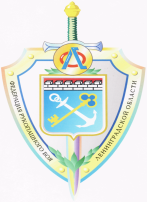 Доводим до Вашего сведения, что ввиду полного отсутствия государственного финансирования организационным комитетом Всероссийских соревнований по рукопашному бою среди мужчин и женщин,посвящённых Дню Пограничника и в честь дня рождения генерала армии Андропова Ю.В. 16-19 июня 2016 года в г. Сосновый Бор, Ленинградской области установлен заявочный взнос в размере 1000(Одна тысяча) рублей с каждого участника.В случае отсутствия в составе делегации необходимого количества аттестованных судей – размер заявочного взноса составляет 2000(Две тысячи) рублей. Стоимость подачи протеста 5000(Пять тысяч) рублей.УтверждаюНачальник ПУ ФСБ России пог.Санкт-Петербургу иЛенинградской областигенерал-лейтенант   ______________ А.И. Забродин____  __________  2016 г.УтверждаюПрезидент Общероссийскойобщественной организации«Федерация рукопашного боя»______________ В.И. Харитонов____  __________  2016 г.СогласованоПредседатель комитета по физической культуре и спорту Ленинградской области_______________Г.Г. Колготин___  __________  2016 г.СогласованоПрезидент региональнойобщественной организации«Федерация рукопашного бояЛенинградской области»______________В.В.Захаров____  __________  2016 г.СогласованоНачальник отдела по физическойкультуре, споту и туризмуг.Сосновый Бор  __________________В.В.Иванов____  __________  2016 г.МужчиныВесовая категорияКод спортивной дисциплинЖенщины Весовая категорияКод спортивной дисциплин1000101811Я1000081811Н1000111811Я1000091811С1000131811Я1000101811Я1000151811Я1000111811Я1000171811Я1000131811Я1000191811А1000151811Я1000211811А1000171811Я1000221811А+1000181811Э+1000231811АРегиональная общественная организация«Федерация рукопашного бояЛенинградской области»187000, Ленинградская область г. Тосноул. Боярова д. 16 email; fakeevav @mail.ruТел. 8(81361) 29120ИНН/ КПП 4716016619/471601001                    ОГРН 1034700001313Представителям командот 11 апреля  2016 г..     Исх. № 10ПрезидентРегиональной общественной организации «Федерация Рукопашного боя Ленинградской области»/Захаров В.В./М.П.